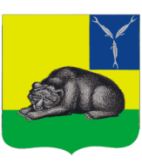 ВОЛЬСКОЕ МУНИЦИПАЛЬНОЕ СОБРАНИЕВОЛЬСКОГО МУНИЦИПАЛЬНОГО РАЙОНАСАРАТОВСКОЙ ОБЛАСТИ   Р Е Ш Е Н И Еот 27.12.2021 г.                           № 85/517-2021                              г. Вольск«Об утверждении Порядка и объема предоставления гарантий осуществления полномочий выборных должностных лиц  местного самоуправления Вольского муниципального района,  лиц, замещающих муниципальные должности в Вольском муниципальном Собрании и Контрольно-счетной комиссии, осуществляющих свои полномочия на постоянной основе».В соответствии с ч. 5.1 ст. 40 Федерального закона от 06.10.2003 г.    №131-ФЗ «Об общих принципах организации местного самоуправления в Российской Федерации», ст. 19 Устава Вольского муниципального района Вольское муниципальное СобраниеРЕШИЛО:Утвердить Порядок и объем предоставления гарантий осуществления полномочий выборных должностных лиц местного самоуправления Вольского муниципального района, лиц, замещающих муниципальные должности в Вольском муниципальном Собрании и Контрольно-счетной комиссии, осуществляющих свои полномочия на постоянной основе (приложение).Признать утратившими силу:- Решение Вольского муниципального Собрания от 28.12.2017 года          № 5/19-148 «Об утверждении Порядка и объема предоставления гарантий осуществления полномочий выборных должностных лиц  местного самоуправления Вольского муниципального района,  лиц, замещающих муниципальные должности в Вольском муниципальном Собрании, осуществляющих свои полномочия на постоянной основе»;- Решение Вольского муниципального Собрания от 28.12.2018 г.               № 5/37-274 «О внесении изменений в Решение Вольского муниципального Собрания от 28.12.2017 года № 5/19-148 «Об утверждении Порядка и объема предоставления гарантий осуществления полномочий выборных должностных лиц  местного самоуправления Вольского муниципального района,  лиц, замещающих муниципальные должности в Вольском муниципальном Собрании, осуществляющих свои полномочия на постоянной основе»;- Решение Вольского муниципального Собрания от 28.10.2019 г.              №5/48-336 «О внесении изменений в Приложение к Порядку и объему предоставления гарантий осуществления полномочий выборных должностных лиц местного самоуправления Вольского муниципального района,  осуществляющих свои полномочия на постоянной основе», утвержденное Решением Вольского муниципального Собрания от 28.12.2017 года                    № 5/19-148»;- Решение Вольского муниципального Собрания от 12.07.21 г. №  5/73-464 «О внесении изменений в Приложение к Порядку и объему предоставления гарантий осуществления полномочий выборных должностных лиц местного самоуправления Вольского муниципального района,  лиц, замещающих муниципальные должности в Вольском муниципальном Собрании осуществляющих свои полномочия на постоянной основе», утвержденное Решением Вольского муниципального Собрания от 28.12.2017 года                    № 5/19-148».3. Контроль за исполнением настоящего решения возложить на постоянную депутатскую комиссию Вольского муниципального Собрания по бюджетно-финансовой политике, налогам, использованию собственности муниципального района, поддержке малого и среднего бизнеса, развитию сельскохозяйственного производства и рынка сельскохозяйственной продукции.4. Настоящее решение подлежит  официальному опубликованию, и распространяется на правоотношения, возникшие с 20 декабря 2021 года за исключением подпункта «ж» пункта 5 раздела 2  «Объём предоставления гарантий осуществления  полномочий должностными лицами» приложения к решению, который вступает в силу с  01 января 2022 года.Председатель Вольского муниципального Собрания                                                        О.А. Кирсанова                и.о. Главы Вольскогомуниципального района                                                             М.А. Кузнецов Приложение к РешениюВольского муниципального Собранияот  27.12.2021г.  № 85/517-2021Порядок и объемпредоставления гарантий осуществления полномочий выборных должностных лиц  местного самоуправления Вольского муниципального района, лиц, замещающих муниципальные должности в Вольскоммуниципальном Собрании и Контрольно-счетной комиссии,осуществляющих свои полномочия на постоянной основе.Предмет регулирования настоящего Положения         	1. Предметом регулирования настоящего Положения  являются правоотношения, возникшие при  осуществлении полномочий выборными должностными лицами местного самоуправления Вольского муниципального района,  лиц, замещающих муниципальные должности в Вольском муниципальном Собрании и Контрольно-счетной комиссии, осуществляющими свои полномочия на постоянной основе (далее –должностные лица):- Главой Вольского муниципального района;- Председателем Вольского муниципального Собрания;                                                        - Секретарем Вольского муниципального Собрания;- Председателем Контрольно-счетной комиссии;- Заместителем председателя Контрольно-счетной комиссии;- Аудитором Контрольно-счетной комиссии.       	2. Настоящее Положение не распространяется на муниципальных служащих.                	3. Под гарантиями осуществления полномочий должностными лицами, (далее - гарантии) для целей настоящего положения понимаются  организационные, материальные и социальные условия, установленные Уставом Вольского муниципального района в соответствии с Федеральными законами, законами Саратовской области и настоящим Положением в целях беспрепятственной и эффективной реализации полномочий, а также социальной защиты указанных лиц при исполнении (прекращении) ими своих полномочий.       	4. Гарантии предоставляются должностным лицам в соответствии с настоящим Порядком, если иное не предусмотрено федеральным и (или) региональным законодательствомОбъем предоставления гарантий осуществления  полномочий должностными лицами        	5. Должностным лицам устанавливается следующий объем гарантий:а) рабочее место, оборудованное мебелью, средствами связи и другой организационной техникой, использование служебного транспорта в соответствии с актами о нормировании закупок; б) ежемесячное денежное вознаграждение в размере, установленное решением Вольского муниципального Собрания, согласно 
приложению № 1;в) ежегодный основной оплачиваемый отпуск в количестве 48 календарных дней;г) ежемесячная доплата к пенсии в порядке и в сумме, установленной решением Вольского муниципального Собрания;                                                                                                                                                                                                                                                                                                                                                                                                                                                                                                                                                                                                                                                                                                                                                                                                                                                                                                                                                                                                        д) компенсационные выплаты при убытии должностного лица  в служебную командировку. Ему гарантируется  возмещение  следующих расходов,  связанных со служебной  командировкой:- расходы по проезду;- расходы по найму жилого помещения;- дополнительные расходы, связанные с проживанием вне места постоянного жительства (суточные).Расходы по проезду к месту служебной командировки и обратно  (включая оплату услуг по оформлению проездных документов, расходы за пользование в поездах постельными принадлежностями) возмещаются  в  размере фактических расходов, подтвержденных проездными документами, но не выше стоимости проезда:- железнодорожным транспортом - в вагоне с двухместным купе категории «СВ»  скорых фирменных поездов;- морским транспортом - в каютах I - IV групп судов регулярных транспортных линий и линий с комплексным обслуживанием пассажиров;- речным транспортом - в каюте полулюкс пассажирских водоизмещающих и скоростных судов всех линий сообщения;- воздушным транспортом - в салоне экономического класса; - автомобильным транспортом - в автотранспортном средстве общего пользования (кроме такси);При отсутствии проездных документов, подтверждающих произведенные расходы, расходы по проезду к месту служебной командировки и обратно возмещаются  в размере минимальной стоимости проезда:- железнодорожным транспортом - в плацкартном вагоне пассажирского поезда;- водным транспортом - в каюте X группы морского судна регулярных транспортных линий и линий с комплексным обслуживанием пассажиров, в каюте III категории речного судна всех линий сообщения;- автомобильным транспортом - в автобусе общего типа.Должностному лицу в связи с нахождением в служебной командировке   оплачиваются расходы по проезду до станции, пристани, аэропорта при наличии документов (билетов), подтверждающих эти расходы.Расходы по найму жилого помещения (кроме случая, когда должностному лицу предоставляется бесплатное жилое помещение) - в размере фактических расходов, подтвержденных соответствующими документами, но не более стоимости двухкомнатного номера (включая расходы по бронированию). При отсутствии документов, подтверждающих эти расходы, - 30 процентов установленной нормы суточных за каждый день нахождения в служебной командировке.Дополнительные расходы, связанные с проживанием вне места постоянного жительства (суточные), выплачиваются за каждый день нахождения в служебной командировке, включая выходные и праздничные дни, а также дни нахождения в пути, в том числе за время вынужденной остановки в пути, в следующем размере:- при командировке в города федерального значения  в сумме 700 рублей за каждый день нахождения в служебной командировке;       - при командировке в административные центры субъектов Российской Федерации  в сумме 500 рублей за каждый день нахождения в служебной командировке;       - при командировке в иные населённые пункты в сумме  300 рублей за каждый день нахождения в служебной командировке.е) компенсационная выплата в сумме, устанавливаемой решением муниципального Собрания, но не свыше двух ежемесячных денежных вознаграждений в случае досрочного прекращения полномочий должностного лица, кроме случаев отрешения от должности за совершение виновных действий (бездействий) в порядке, установленном Федеральными законами и Уставом Вольского муниципального района;ё) материальная помощь в размере 6-ти ежемесячных денежных вознаграждений, в том числе:      -  2-х ежемесячных денежных вознаграждений в год при уходе в отпуск.      - 4-х ежемесячных денежных вознаграждений - по одному ежемесячному денежному вознаграждению по окончании каждого квартала.          ж) Выплату материальной помощи к отпуску производить при предоставлении ежегодного оплачиваемого отпуска  за фактически отработанное время в текущем календарном году (учитываются полные месяцы текущего календарного года).Невыплаченная часть материальной помощи к отпуску выплачивается в конце календарного года.з) участие в коллективном договоре, заключенном в Вольском муниципальном Собрании в соответствии с нормами Трудового Кодекса Российской Федерации для Председателя Вольского муниципального Собрания и Секретаря Вольского муниципального Собрания;       	участие в коллективном договоре, заключенном в администрации Вольского муниципального района в соответствии с нормами Трудового Кодекса Российской Федерации для Главы Вольского муниципального района;участие в коллективном договоре, заключенном в Контрольно-счетной комиссии в соответствии с нормами Трудового Кодекса Российской Федерации для Председателя Контрольно-счетной комиссии, его заместителя и аудитора Контрольно-счетной комиссии;	и) Главе Вольского муниципального района устанавливается ежемесячная процентная надбавка к ежемесячному денежному вознаграждению за работу со сведениями, составляющими государственную тайну на основании и в порядке, установленном  Федеральным законом «О государственной тайне», иными правовыми актами Российской Федерации, Саратовской области и муниципальными правовыми актами. Норматив для формирования фонда оплаты труда в органах местного самоуправления	6. Должностным лицам, за исключением Главы Вольского муниципального района, устанавливается следующий норматив для формирования фонда оплаты труда в органах местного самоуправления: восемнадцать ежемесячных денежных вознаграждений по каждой муниципальной должности, в том числе сверх суммы средств, направляемых для выплаты ежемесячного денежного вознаграждения, средства на выплату:- материальной помощи в  размере 6-ти ежемесячных ежемесячных денежных вознаграждений.	Для Главы Вольского муниципального района, устанавливается следующий норматив для формирования фонда оплаты труда в органах местного самоуправления:двадцать четыре ежемесячных денежных вознаграждений, в том числе сверх суммы средств, направляемых для выплаты ежемесячного денежного вознаграждения, средства на выплату:- ежемесячной процентной надбавки к ежемесячному денежному вознаграждению за работу со сведениями, составляющими государственную тайну, в размере 6-ти ежемесячных денежных вознаграждений;- материальной помощи в  размере 6-ти ежемесячных ежемесячных денежных вознаграждений.Предоставление гарантий должностным лицам    	7. Порядок разработки проекта и заключения коллективного договора определяется сторонами в соответствии с трудовым кодексом Российской Федерации.8. Гарантии, указанные п.5 раздела 2, предоставляются с момента вступления в должность должностного лица.9. Ежемесячное денежное вознаграждение выплачивается каждые полмесяца, в виде аванса и расчета. Полный расчет производится 10 числа месяца, следующего за отработанным, выплата аванса производится 25 числа текущего месяца.10. Ежегодный оплачиваемый отпуск Главе Вольского муниципального района предоставляется на основании распоряжения Главы Вольского муниципального района, Председателю Вольского муниципального Собрания на основании распоряжения Председателя Вольского муниципального Собрания, Секретарю Вольского муниципального Собрания на основании заявления и распоряжения Председателя Вольского муниципального Собрания, Председателю Контрольно-счетной комиссии на основании распоряжения Председателя Контрольно-счетной комиссии, заместителю Председателя Контрольно-счетной комиссии и Аудитору Контрольно-счетной комиссии на основании заявления и распоряжения Председателя Контрольно-счетной комиссии.Часть ежегодного оплачиваемого отпуска, превышающая 28 календарных дней, по письменному заявлению должностного лица может быть заменена денежной компенсацией.При суммировании ежегодных оплачиваемых отпусков или перенесении ежегодного оплачиваемого отпуска на следующий рабочий год денежной компенсацией могут быть заменены часть каждого ежегодного оплачиваемого отпуска, превышающая 28 календарных дней, или любое количество дней из этой части. Размер денежной компенсации исчисляется за каждый день неиспользованного отпуска, исходя из ежемесячного среднего денежного вознаграждения должностного лица, с учетом доплат, надбавок и выплат, установленных настоящим Решением. 11. Ежемесячная доплата к пенсии устанавливается на основании заявления должностного лица.12. Компенсационные выплаты при убытии должностного лица  в служебную командировку возмещаются на основании предоставленного авансового отчета.13. Материальная помощь Главе Вольского муниципального района предоставляется на основании распоряжения Главы Вольского муниципального района, Председателю Вольского муниципального Собрания на основании распоряжения Председателя Вольского муниципального Собрания, Секретарю Вольского муниципального Собрания на основании заявления и распоряжения Председателя Вольского муниципального Собрания, Председателю Контрольно-счетной комиссии на основании распоряжения Председателя Контрольно-счетной комиссии, заместителю Председателя Контрольно-счетной комиссии и Аудитору Контрольно-счетной комиссии на основании заявления и распоряжения Председателя Контрольно-счетной комиссии.Финансирование расходов, связанных с предоставлением гарантий14. Финансирование расходов, связанных с предоставлением гарантий, установленных в соответствии с федеральными законами, Уставом Вольского муниципального района осуществляется за счёт средств бюджета Вольского муниципального района.Верно:Начальника отдела                                                         муниципального Собрания                                               К.В. ДемидоваПриложение №1 к Порядку и объему предоставления гарантий осуществления полномочий  выборных должностных лиц  местного самоуправления Вольского муниципального района, лиц, замещающих муниципальные должности в Вольском муниципальном Собрании и Контрольно-счетной комиссии, осуществляющих свои полномочия на постоянной основе.Размер ежемесячного денежного вознаграждениявыборных должностных лиц органов местного самоуправленияВольского муниципального  района, лиц, замещающих муниципальные должности в Вольском муниципальном Собрании и Контрольно-счетной комиссии, осуществляющих свои полномочия на постоянной основе.Верно:Начальник отдела                                                            муниципального Собрания                                                 К.В. Демидова № п/пНаименования должностейежемесячное денежное вознаграждение1251Глава Вольского муниципального района1200002 Председатель Вольского муниципального Собрания800003Секретарь Вольского муниципального Собрания792004Председатель Контрольно-счетной комиссии450005Заместитель председателя Контрольно-счетной комиссии272306Аудитор Контрольно-счетной комиссии27230